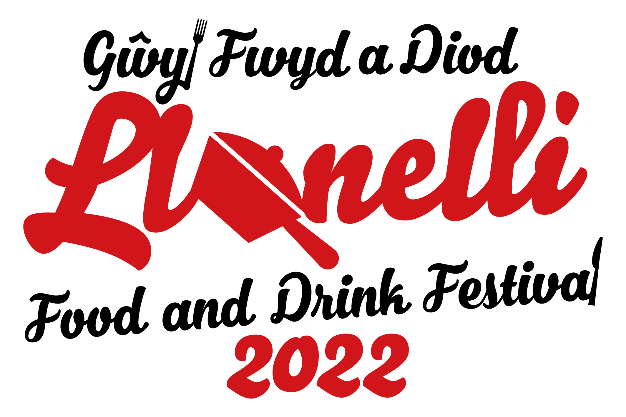 Llanelli Food and Drink Festival 2022 Application FormPlease note that due to high interest, all applicants will be put through a selection process and you may not be guaranteed a pitch.
Contact name: _____________________________________ Date of birth: ____________________Business name: _____________________________________________________________________Business address: _____________________________________________________________________________________________________________________________________________________Email: ___________________________________ National Insurance Number: _________________Phone number: ___________________________ Vehicle registration: ________________________Please provide a brief description of your business and your products.___________________________________________________________________________________________________________________________________________________________________________________________________________________________________________________Do any of your products cater to the following dietary requirements?Gluten-free 	/	 Dairy-free	 /	 Vegetarian 	/	 VeganWhich of the following apply to you and your business?New business (trading for 2 years or less)    /    Young trader (16-30 years old)    /    Welsh producerPitch detailsA standard pitch is 3m x 3m and costs £15. Large pitches will cost £15 extra per additional pitch used (i.e. a 5m x 2m pitch will cost £30).
All traders must have their own gazebos/trailers in compliance with Llanelli Outdoor Market regulations. Gazebos, tables and chairs will not be available for hire.Pitch size: _____________________           Pitch type:   Gazebo  /  Trailer  /  Other: _______________Category/s (please note no on-site alcohol to be sold):  Street food  /  Produce  /  AlcoholElectricity and equipmentI require electricity for an extra £15:             Yes     /     NoElectrical equipment being used: ______________________________________________________If yes, please confirm date of expiry: ___________________________________________________Gas equipment being used: __________________________________________________________If yes, please confirm date of expiry: ___________________________________________________DocumentsPlease note that you must have £10 million public liability insurance coverage as per council terms and conditions. Your public liability insurance must be in date at the time of festival (Saturday 15th October). If your insurance is set to expire before the festival then you may attach your current insurance, however you must then forward your renewed insurance to us when you receive it. I have attached a copy of my public liability insurance:                      Yes     /     NoPublic liability insurance expiry date: ___________________________________________________I have attached a copy of my food hygiene certificate:                        Yes     /     No
Please attach proof if you are awaiting inspection.I have attached a copy of my risk assessment:                                       Yes     /     No 
You may use a pre-existing risk assessment. 
A risk assessment template is available upon request.Confirmation and paymentPlease send your completed form to Ymlaen Llanelli on jade.evans@themeans.co.uk.Successful applicants will be notified at a later date and will be sent payment details in their confirmation email. You must pay before the festival date to secure your pitch. If you can no longer attend due to unforeseen circumstances, please let us know in advance and you will be issued a refund. No-shows will not be issued refunds.Ymlaen Llanelli is a non-profit organisation. The money collected from pitch fees will be donated to local charity.Please refer to the Market Terms and Conditions attached. These general rules are in addition to any Bylaws appertaining to the markets controlled by Carmarthenshire County Council.